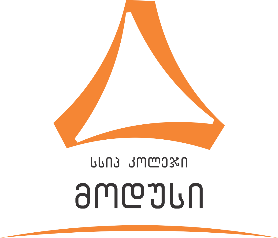                                                          სააპლიკაციო ფორმამოდულის არჩევის შემთხვევაში, კვადრატში ორჯერ, მარცხენა ღილაკის დაწკაპუნებით მონიშნეთ - “Checked”(შესაძლებელია მონიშნოთ რამდენიმე ან ყველა მოდული)ვაკანსიის დასახელებაელექტროობაპირადი მონაცემებიპირადი მონაცემებიპირადი მონაცემებისახელი:  პირადი N პირადი N გვარი: დაბადების თარიღი: დაბადების თარიღი: საცხოვრებელი მისამართისაკონტაქტო  ინფორმაციასაკონტაქტო  ინფორმაციასაცხოვრებელი მისამართიმობილურიელექტრონული ფოსტის მისამართიგანათლება განათლება განათლება განათლება საგანმანათლებლო დაწესებულებასწავლის თარიღებიმიმართულებასპეციალიზაციასამუშაო გამოცდილება სამუშაო გამოცდილება სამუშაო გამოცდილება ორგანიზაციის დასახელებაფუნქცია-მოვალეობებიდაკავებული თანამდებობაფუნქცია-მოვალეობებიმუშაობის თარიღებიფუნქცია-მოვალეობებიორგანიზაციის დასახელებადაკავებული თანამდებობამუშაობის თარიღებიორგანიზაციის დასახელებადაკავებული თანამდებობამუშაობის თარიღებიორგანიზაციის დასახელებადაკავებული თანამდებობამუშაობის თარიღებიუცხო ენების ცოდნაუცხო ენების ცოდნაუცხო ენებიცოდნის დონექართულიინგლისურიკომპიუტერული პროგრამებიცოდნის დონეWord, PowerPointგაცნობითი პრაქტიკაელექტრული და ელექტრონული პრინციპებიელექტრული მანქანების თვისებები და გამოყენებაელექტრული მონტაჟიელექტრული ტექნოლოგიაკომუნიკაცია ელექტროობის სფეროშიმათემატიკა ელექტრიკოსებისთვისსაინჟინრო პროექტისაინჟინრო ხაზვაჯანმრთელობა და უსაფრთხოება ელექტროობაში